Акция «Далевский диктант – 2016»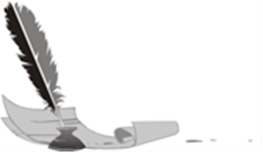 Сказка – ложь, да в ней намёк! Добрым молодцам урок.А. ПушкинЗадания для 3 классовI вариант. Напишите диктант. II вариант. Напишите диктант и выполните задание.III вариант. Прочитайте отрывок из сказки В.И. Даля «Старик – годовик» и выполните задания.Старик – годовикВышел старик – годовик. Стал он махать рукавом и пускать птиц. Каждая птица со своим особым именем. Махнул старик первый раз – и полетели первые три птицы. Повеял холод, мороз.Махнул старик – годовик второй раз – и полетела вторая тройка. Снег стал таять, на полях появились цветы.Махнул старик – годовик третий раз – полетела третья тройка. Стало жарко, душно, знойно. Мужики стали жать рожь.(63сл.)ЗаданиеВставь пропущенные буквы, подбери проверочные слова:Пол_тели –Холо_ -Цв_ты – Х_лодный – Зал_гли - Подбери однокоренные слова к слову годовик, разбери его по составу.Запиши пословицу. Подчеркни в ней антонимы:Доброе молчанье лучше худого ворчанья.Инструкция для учителяВремя проведения – 45 минМаксимальный балл – 10Проверка и оцениваниеI вариант	1.	Диктант проверяется по критериям проверки диктантов.II вариант Диктант проверяется по критериям проверки диктантов. Если ученик за диктант получил отметку «2», то к количеству баллов за грамматическое задание прибавлять только 1 балл.Максимальное количество баллов за грамматическое задание – 5 баллов. Количество баллов за грамматическое задание не должно превышать максимального:            Таким образом, каждый ученик получает за работу «5» - 10 баллов«4» -  9 – 8 баллов«3» - 7 – 5 баллов«2» -  4 балла и нижеIII вариантМаксимальное количество баллов за грамматическое задание – 5 баллов. Количество баллов за грамматическое задание не должно превышать максимального:            № задания123итогоКол-во баллов2215 баллов№ задания123итогоКол-во баллов2215 баллов